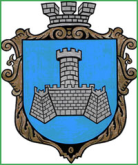 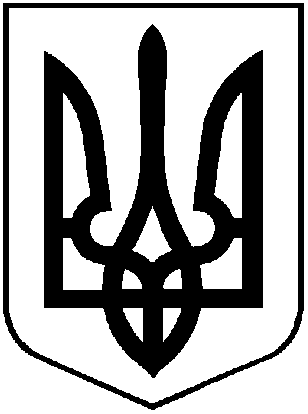 УКРАЇНАХМІЛЬНИЦЬКА МІСЬКА РАДА      ВІННИЦЬКОЇ ОБЛАСТІВиконавчий комітетР І Ш Е Н Н Явід 11 квітня  2024 року                                                                       №247Про безоплатну передачу комунального майна з балансу КП «Хмільниккомунсервіс»на баланс КНП «Хмільницький ЦПМСД»Враховуючи лист директора КНП «Хмільницький ЦПМСД» від 01.04.2024 року №01-23/360 та лист КП «Хмільниккомунсервіс» від 08.04.2024 року №300 щодо передачі комунального майна на баланс КНП «Хмільницький ЦПМСД», відповідно до Положення про порядок списання та передачі майна, що належить до комунальної власності Хмільницької міської територіальної громади, затвердженого рішенням 15 сесії міської ради 6 скликання від 27.10.2011року №320 (зі змінами), керуючись ст. 29, ст.59 Закону України «Про місцеве самоврядування в Україні», виконавчий комітет Хмільницької міської радиВ И Р І Ш И В :1. Передати безоплатно з балансу КП «Хмільниккомунсервіс» (код ЄДРПОУ 32505648) на баланс КНП «Хмільницький ЦПМСД» (код ЄДРПОУ 36905591) наступне комунальне майно: відсів  в кількості 5 т, загальною вартістю 558,35 грн. з урахуванням ПДВ, для благоустрою території закладу охорони здоров’я.  2. Передачу вищезазначеного майна здійснити в місячний термін з дня офіційного оприлюднення цього рішення відповідно до вимог чинного законодавства та оформити актом приймання-передачі. 3. КП «Хмільниккомунсервіс» та КНП «Хмільницький ЦПМСД» відобразити операції з приймання-передачі майна, зазначеного в п.1  цього рішення, у бухгалтерському обліку.4. Контроль за виконанням цього рішення покласти на заступників міського голови з питань діяльності виконавчих органів міської ради згідно з розподілом обов’язків. Міський голова      	                                                     Микола ЮРЧИШИН